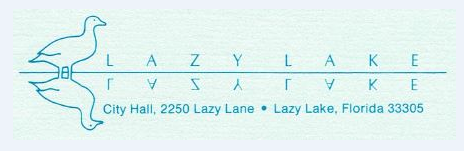 NOTICE OF CANCELLATION OF MEETINGPLEASE BE ADVISED THAT THE VILLAGE OF LAZY LAKE COUNCIL MEETING SCHEDULED FOR TUESDAY, JANUARY 21, 2020 HAS BEEN CANCELED*.(*TO BE RE-NOTICED ON A DATE IN JANUARY TO BE ANNOUNCED, IF AVAILABLE.  IF NOT, THE NEXT MEETING WILL BE THE REGULARLY SCHEDULED MEETING ON FEBRUARY 18, 2020.)